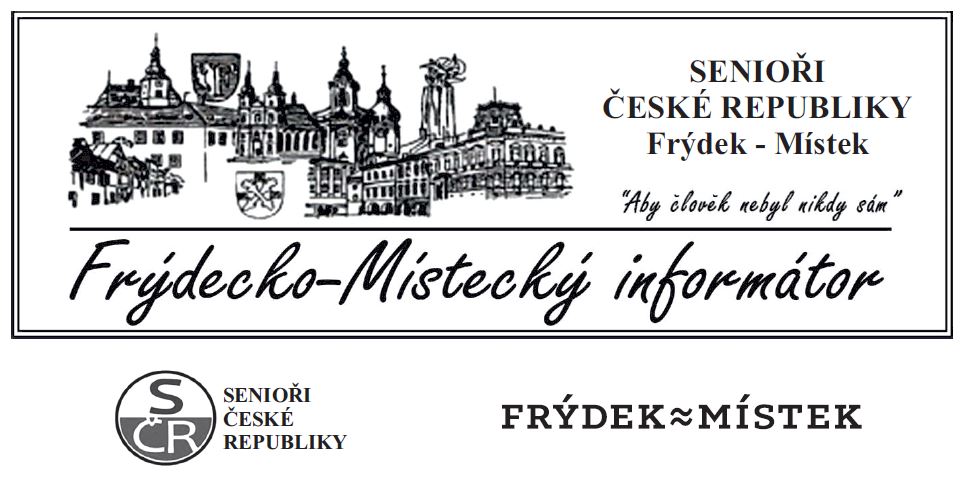 Kancelář MěO SČR na ul. Anenská 2477 (CAS od 23.9.)Kancelář MěO SČR na ul. 17. listopadu 147- bude funkční do 11.9., tel. 558 647846,721061601, 603588510 (zájezdy)e-mail: seniori.fm@seznam.cz. Úřední hodiny pondělí, středa 8 -12 hod.                 Senior Point v Křížovém podchodu pondělí, středa, pátek 9-15 hod., tel.595170999. Přemístění informačních středisek do CAS bude oznámeno po dohodnutí termínů.----------------------------------------------------------------------------------------------------------------Z Á Ř Í    2 0 1 9---------------------------------------------------------------------------------------------------------------- Příští přátelské setkání se koná v úterý 8.října mimořádně v 15 hodin v Národním domě. Program: 1. Zpráva o činnosti, informace, aktuality, připravované akce. 2.  Koncert cimbálové muziky „Kotci“ ke Dni seniorů.                                           Upozornění! Mimořádně -Vstup do jednacího sálu ne dříve než ve 14 hodin. Divadlo Ostrava:  24.10. – KOČKY – muzikál – opakování.  Org. p.Poláková, tel.732969627.             Vycházky za zdravím: 26.9. – Kunčice p.Ond. – vlakem odj. 8:27 h. – Dřevěný kostelík, Dančí obora, Bio farma, Rehabilitační léčebna, park. Org. p. Obr, tel. 721089457.                                                                                                      16.9. ve 13 hodin otevíráme slavnostně Centrum aktivních seniorů na rohu ul. Anenské a Pionýrů. Jste vítáni k celkové komentované prohlídce nejmodernější budovy v našem městě.20.9. – Centrum pečovatelské služby Frýdek-Místek ve spolupráci s oblastním spolkem Českého červeného kříže  vás srdečně zvou na „POCHOD PRO SENIORY 2019“               v 9 hodin ze zastávky Lískovec Hájek. Po oficiálním zahájení se vydáme vedlejší zpevněnou komunikací z Hájku do Sedlišť k restauraci Nová lašská jizba. Trasa je dlouhá 3 km a místy stoupající. Zveme Vás i na prohlídku kostela Všech svatých, který nám bude zpřístupněn.Akce se koná za každého počasí, v případě otázek nás kontaktujte na tel. 558 434 359.Časy a zastávky svozových autobusů: Z Frýdku do Hájku: U Gustlíčka 8:17, Na Veselé 8:20, T. G. Masaryka 8:23, Magistrát 8:26, Revoluční 8:29, Lískovecká 8:33, Sídliště 8:35, Nová Osada 8:39, Hájek 8:43. Z Místku do Hájku: Poliklinika (strana u budovy) 8:04, Polit. obětí (u Národního domu) 8:08, Domov seniorů 8:10, Baseballové hřiště 8:12, Myslivečka 8:13, Riviéra 8:17, Frýdlantská 8:19, Ostravská 8:22, Anenská 8:24, Krytý bazén 8:26, Bruzovská 8:31, Nemocnice 8:32, Rozcestí u školy 8:34, Sídliště 8:37, Nová Osada 8:41, Hájek 8:45 MHD – linka č. 11 Odjezdy na zastávku Hájek od: Místek, Riviéra 8:23, Místek, Frýdlantská 8:25, Místek, Politických obětí 8:29, Frýdek, žel. stanice 8:34, Frýdek, T. G. Masaryka 8:37, Frýdek, Magistrát 8:39, Frýdek, Bruzovská 8:41, Frýdek, Nemocnice 8:42, Frýdek, rozc. u školy 8:43, Frýdek, sídliště 8:45, Frýdek, Horní 8:47, Frýdek, Nová Osada 8:49, Lískovec, Hájek 8:51 Odjezd do Frýdku ze Sedlišť ve 12:00 h (z parkoviště za Novou lašskou jizbou). Odjezd do Frýdku-Místku ze Sedlišť ve 12:30 h  (z parkoviště za Novou lašskou jizbou).Jóga, bridge club, budou upřesněny v září podle podmínek v Centru aktivních seniorů.Veškeré akce v Domě Seniorů (CAS) začínají od pondělí 23.9.2019 Cvičení:Prodej je na schůzi 10.9. Dále v jednotlivých cvičeních.Úterý – kondiční cvičení 	od 9 – 10 hod. p.KubalováČtvrtek – míče 			od 9 – 10 hod. p.Kubalová, Čtvrtek – zdravotní cvičení 	od 10 – 11 hod. p.PasekováPátek – zdravotní cvičení 	od 9 – 10 hod. p.ŘehováBazén: Učiliště - vždy v pondělí od 15 do 16 hod. -  16.9. – dále 7.10. a 21.10.                                          Org. p. Dosoudilová, tel. 775072998. Bazén 11.ZŠ   – začíná 4.11. vždy v pondělí od 14:30 do 15:30Bazén Olešná – začíná 6.11. vždy ve středu od 9 do 10:30Upozornění - vydáváme potvrzení o sportovní aktivitě pro pojišťovnu. Vyzvedněte si je      u  vedoucích kurzů na základě potvrzení o zaplacení.Jóga: -16.9. od 12 a 14 h  Karakal v sále na 5. ZŠ, zápis 12.9. od 16 do 18 hodin.          -27.9. od 14 h v sále CAS, zápis na schůzi 10.9. nebo před zahájením 1. lekce.            Cena za 10 lekcí (15 h) pro členy 400,- Kč. Org. p. Sumcová, tel. 770114335.      Bridge: 11.9. od 9 h v klubu seniorů na 17. listopadu. Přesun do CAS bude            stanoven dodatečně. Org. p. Davidová, tel. 602857730.    Setkání s primátorem Mgr. Michalem Pobuckým: 18.9. (v Senior Pointu), 2.10., 16.10. (v CAS) od 9 do 10 hodin.Ping-pong: - hraje se od 8:00 hodin každé pondělí  v herně Slezanu na Riviéře,                    ul. Beethovenova. Kulečník : Každý čtvrtek v 17 hod. probíhá kroužek kulečníku pro naše členy v kulečníkové herně HD Koloredo, ul. Malý Koloredov, přízemí - vlevo. Další zájemce vítáme.                           Přihlášky a informace p. Kubala, tel. 724780351. Služby pro seniory: Kurzy angličtiny – začínají 8. října v Centrum aktivních seniorů (CAS) na ulici Anenské. Jsou ještě volná místa. Přihlášky přijímá p .Kaplanová, tel.608114241 a p.Novotná, tel.728401112.Počítačový kurz – začíná 2.září, cena 500,-Kč. Jsou ještě volná místa.                                                                               Přihlášky p. Novotná, tel. 728401112 a p. Kaplanová, tel.608114241,                                   od 27.9. p.Ručková, tel. 727965416. Právní poradna:Provoz ve středu od 10:00 do 12:30 hod.v Senior Pointu na základě přihlášení                                                na tel. 595170999. Další nabídka akcí: Pan Petr Wojnar  nabízí pro některého málo pohyblivého, osamělého seniora společný výlet autem zdarma do místa vzdáleného do 100km, jako je rodiště, návštěva příbuzných apod. Volejte na tel. 731188201.							                                          19.9. od 9 hodin proběhne ve Speciální škole na ul. Pionýrů malování a textování komixů                         seniorů s dětmi. Info: p. Sumcová, tel. 770114335.	27.9. - Čaj o páté -v CAS od 17 hodin, cena 50 Kč, vhodné přinést dárky do burzy, vlastní občerstvení. Hraje ELLA.5.10. -  Krajský den seniorů v Lidovém domě v Místku od 14 - 17 hod.Kulturní program, občerstvení, cena 50,- Kč, org. p.Paršová tel.6035346894.-11.10. - Zahrádkářská výstava v CAS. Vernisáž s programem proběhne v pátek 4.10. od 14 hodin. Otevřeno bude denně od 9 do 16 hodin. Výstavu pořádáme spolu s dětmi se Speciální školy, 4. ZŠ. a s kluby seniorů.                                                                                                                 Na závěr výstavy v pátek 11.10. ve 14 hodin proběhne dražba darovaných exponátů. Výtěžek věnujeme na podporu činnosti dětského folklórního souboru Ondrášek.Jednodenní zájezdy:                                                                                                             20.9. – Blatnice – Holešov, Zemanova kovárna, odj. v 7:00 hod. od OVS. Podrobnosti a prodej na schůzi v září. V ceně 400,-Kč je doprava, vstupné do kovárny, víno, klobásky, chleba. Oběd si platí každý sám. Org. p.Poláková, tel.732969627.24.9.- Lázně Velké Losiny, přehrada Dlouhé stráně, Karlova Studánka, restaurace Skřítek, odj.od OVS v 7:00 h. Cena 280,-Kč. Doporučeno teplé oblečení .                       Org. p. Obr, tel. 721089457. 24.10. – Hranice – Kasárna a město, muzeum automobilů – Uničov + čokoládovna. Odj. v 8:00 hod. od OVS, návrat do 19 hod. Cena 250,-Kč. Org.p.Diamantová, tel.739076150.2.11. – Dolní Benešov -  Výlov rybníku + Klimkovice, cena 200,-Kč. Odj. v 8:00hod., návrat do 18 hod. Org.p.Diamantová, tel.739076150.Vícedenní zájezdy:                                                                                                                 Doporučujeme na všechny zahraniční zájezdy sjednat cestovní pojištění zdravotních výloh.                                                                                                                                           22.9. – 28.9.  – Českosaské Švýcarsko, Drážďany, Kamenický Šenov, (Kӧningstein), Moritzburg – „3 oříšky pro Popelku“, Míšeň, Pravčická brána. Cena 5.950,- Kč.               Ještě jsou 4 místa volná. Doplaťte 11.6.2019. Org. p. Slánská, tel. 776420384.    27.9. – 29.9. – Oravice – Zakopané – Chocholov, ubytování polopenze, večer s harmonikou, cena 2.690,-Kč. Org. p . Silvestrová, tel. 604600501.21.10. - 25.10. BOJNICE - autobusem z F-M, 4x ubytování s polopenzí, návštěva Rajeckých Teplic, Čičmany./ZOO, zámek../ Cena celkem 3800,- Kč.                                                             Org. p. Silvestrová, tel. 604600501. Info: 736 540 27.24.10. – 30.10. – Piešťany. V ceně doprava, plná penze, 7 procedur. Ubytování v hotelu „Harmonia“, (6 nocí), cena 4.870,-Kč. Doplatek nejpozději na schůzi v září.                  Org.p. Silvestrová, tel.604600501.			                                                                                                                 Muzikály Praha – cena 2.190,-Kč (v ceně doprava, ubytování, vstupné) .                         26.10-27.10.  Galileo -Hybernia, Čarodějka - Goja music hall, Muž se železnou maskou-Broadway                                                                                                                                                                14.12.- 15.12. Galileo-Broadway,Čas růží-Karlín, Kvítek mandragory-Kalich,                Voda nad vodou-Hybernia . Doprava autobusem z F-M,1x ubytování se snídaní,           vstupenka na muzikál cena 2190,-Kč.   Info: p.Silvestrová, tel.736 540 272. 
                                                                                                                                                                             30.11.- Adventní Bratislava – odjezd od OVS v 7:00 hod. návrat do 21:00hod.,               cena 400.-Kč. Org.p.Škarabelová a Diamantová, tel.739076150.26.12. - 29.12. - Vánoční pobyt - ubytování s polopenzí 3x , Oravice - chata 
„Oravice“ 3370,-Kč nebo penzion „Zelený Dům“/bazén, sauna, fitness, solná 
jeskyně/, autobus z F-M, cena  3570,-Kč.  Info:p. Silvestrová, tel.736 540 272.  
29.12. - 2.1.2020 - Silvestrovský pobyt - Západní Tatry-Roháče, 4x ubytování                  
s polopenzí v penzionu „Zelený dům“/bazén,sauna,fitness, solná jeskyně/,pojištění,        autobus z F-M, cena 5570,-Kč. Info: p.Silvestrová, tel.736 540 272.                                                                                                                                                               Adventní Vídeň /vždy v sobotu/640,-Kč. Krakow/vždy v sobotu/ 540,-Kč. 
Wroclaw/7.12., 14.12./ 640,-Kč. Bratislava/7.12.,14.12./640,- Kč.
Drážďany/7.12./ 940,-Kč. Budapešť /7.12.,14,12./ 840,- Kč.V ceně vždy autobus 
z F-M, průvodce.Upozorňujeme všechny zájemce o zájezdy a jiné placené akce, aby v případě zájmu předkládali automaticky členský průkaz naší organizace.                                                                                                                                                     Všem členům, kteří v měsíci září slaví své narozeniny, přejemepevné zdraví a veselou mysl!